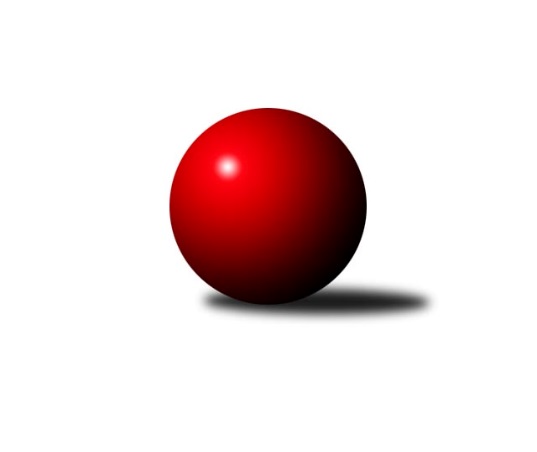 Č.13Ročník 2023/2024	20.5.2024 1. KLM 2023/2024Statistika 13. kolaTabulka družstev:		družstvo	záp	výh	rem	proh	skore	sety	průměr	body	plné	dorážka	chyby	1.	SKK Hořice	13	11	0	2	67.5 : 36.5 	(174.5 : 137.5)	3525	22	2289	1236	12.8	2.	KK Zábřeh	13	10	0	3	65.0 : 39.0 	(182.0 : 130.0)	3500	20	2277	1223	13.2	3.	SK Podlužan Prušánky	13	7	1	5	52.0 : 52.0 	(154.5 : 157.5)	3421	15	2271	1150	20.5	4.	CB Dobřany Klokani	13	7	0	6	60.0 : 44.0 	(170.0 : 142.0)	3487	14	2281	1206	16.9	5.	KK Vyškov	13	7	0	6	50.5 : 53.5 	(151.0 : 161.0)	3477	14	2302	1175	22.2	6.	TJ Slovan Karlovy Vary	13	6	1	6	51.5 : 52.5 	(146.0 : 166.0)	3416	13	2255	1161	23.2	7.	TJ Loko České Velenice	13	6	0	7	50.5 : 53.5 	(153.5 : 158.5)	3467	12	2287	1180	19.5	8.	TJ Centropen Dačice	13	5	1	7	51.0 : 53.0 	(151.5 : 160.5)	3450	11	2266	1184	16.2	9.	KK Sadská	13	5	1	7	47.0 : 57.0 	(152.5 : 159.5)	3427	11	2250	1177	19	10.	TJ Valašské Meziříčí B	14	5	1	8	55.0 : 57.0 	(162.0 : 174.0)	3415	11	2270	1145	19.6	11.	TJ Třebíč	14	4	0	10	39.0 : 73.0 	(151.0 : 185.0)	3404	8	2247	1157	20.7	12.	TJ Lokomotiva Trutnov	13	3	1	9	43.0 : 61.0 	(147.5 : 164.5)	3401	7	2268	1133	24.8Tabulka doma:		družstvo	záp	výh	rem	proh	skore	sety	průměr	body	maximum	minimum	1.	SKK Hořice	6	6	0	0	36.0 : 12.0 	(90.0 : 54.0)	3587	12	3665	3486	2.	CB Dobřany Klokani	7	6	0	1	41.0 : 15.0 	(100.5 : 67.5)	3500	12	3625	3454	3.	KK Zábřeh	7	6	0	1	36.0 : 20.0 	(104.5 : 63.5)	3515	12	3646	3381	4.	KK Vyškov	7	4	0	3	27.5 : 28.5 	(80.5 : 87.5)	3509	8	3610	3435	5.	SK Podlužan Prušánky	6	3	1	2	24.0 : 24.0 	(70.0 : 74.0)	3565	7	3649	3461	6.	TJ Valašské Meziříčí B	6	3	0	3	25.0 : 23.0 	(68.0 : 76.0)	3418	6	3485	3355	7.	TJ Slovan Karlovy Vary	7	3	0	4	25.5 : 30.5 	(73.0 : 95.0)	3335	6	3428	3257	8.	TJ Centropen Dačice	6	2	1	3	22.0 : 26.0 	(66.5 : 77.5)	3493	5	3591	3361	9.	KK Sadská	7	2	1	4	24.0 : 32.0 	(81.5 : 86.5)	3379	5	3477	3291	10.	TJ Loko České Velenice	6	2	0	4	22.0 : 26.0 	(73.0 : 71.0)	3482	4	3521	3393	11.	TJ Lokomotiva Trutnov	7	2	0	5	24.0 : 32.0 	(81.0 : 87.0)	3320	4	3426	3198	12.	TJ Třebíč	7	2	0	5	19.0 : 37.0 	(74.5 : 93.5)	3415	4	3479	3336Tabulka venku:		družstvo	záp	výh	rem	proh	skore	sety	průměr	body	maximum	minimum	1.	SKK Hořice	7	5	0	2	31.5 : 24.5 	(84.5 : 83.5)	3516	10	3687	3378	2.	KK Zábřeh	6	4	0	2	29.0 : 19.0 	(77.5 : 66.5)	3498	8	3604	3374	3.	TJ Loko České Velenice	7	4	0	3	28.5 : 27.5 	(80.5 : 87.5)	3464	8	3634	3297	4.	SK Podlužan Prušánky	7	4	0	3	28.0 : 28.0 	(84.5 : 83.5)	3401	8	3524	3265	5.	TJ Slovan Karlovy Vary	6	3	1	2	26.0 : 22.0 	(73.0 : 71.0)	3429	7	3593	3322	6.	KK Sadská	6	3	0	3	23.0 : 25.0 	(71.0 : 73.0)	3435	6	3556	3361	7.	KK Vyškov	6	3	0	3	23.0 : 25.0 	(70.5 : 73.5)	3471	6	3525	3374	8.	TJ Centropen Dačice	7	3	0	4	29.0 : 27.0 	(85.0 : 83.0)	3443	6	3524	3317	9.	TJ Valašské Meziříčí B	8	2	1	5	30.0 : 34.0 	(94.0 : 98.0)	3414	5	3542	3339	10.	TJ Třebíč	7	2	0	5	20.0 : 36.0 	(76.5 : 91.5)	3402	4	3519	3271	11.	TJ Lokomotiva Trutnov	6	1	1	4	19.0 : 29.0 	(66.5 : 77.5)	3415	3	3464	3316	12.	CB Dobřany Klokani	6	1	0	5	19.0 : 29.0 	(69.5 : 74.5)	3485	2	3577	3416Tabulka podzimní části:		družstvo	záp	výh	rem	proh	skore	sety	průměr	body	doma	venku	1.	SKK Hořice	11	10	0	1	59.5 : 28.5 	(153.0 : 111.0)	3526	20 	5 	0 	0 	5 	0 	1	2.	KK Zábřeh	11	8	0	3	54.0 : 34.0 	(156.5 : 107.5)	3487	16 	5 	0 	1 	3 	0 	2	3.	SK Podlužan Prušánky	11	6	1	4	44.0 : 44.0 	(132.5 : 131.5)	3441	13 	2 	1 	2 	4 	0 	2	4.	CB Dobřany Klokani	11	6	0	5	53.0 : 35.0 	(144.0 : 120.0)	3473	12 	5 	0 	1 	1 	0 	4	5.	TJ Slovan Karlovy Vary	11	5	1	5	43.5 : 44.5 	(121.0 : 143.0)	3419	11 	2 	0 	4 	3 	1 	1	6.	TJ Loko České Velenice	11	5	0	6	43.5 : 44.5 	(133.5 : 130.5)	3495	10 	2 	0 	4 	3 	0 	2	7.	KK Vyškov	11	5	0	6	37.5 : 50.5 	(121.0 : 143.0)	3466	10 	3 	0 	3 	2 	0 	3	8.	TJ Centropen Dačice	11	4	1	6	44.0 : 44.0 	(131.5 : 132.5)	3459	9 	2 	1 	2 	2 	0 	4	9.	TJ Valašské Meziříčí B	11	4	1	6	43.0 : 45.0 	(124.0 : 140.0)	3428	9 	2 	0 	3 	2 	1 	3	10.	KK Sadská	11	4	1	6	38.0 : 50.0 	(127.0 : 137.0)	3427	9 	1 	1 	3 	3 	0 	3	11.	TJ Lokomotiva Trutnov	11	3	1	7	38.0 : 50.0 	(120.5 : 143.5)	3415	7 	2 	0 	4 	1 	1 	3	12.	TJ Třebíč	11	3	0	8	30.0 : 58.0 	(119.5 : 144.5)	3413	6 	1 	0 	4 	2 	0 	4Tabulka jarní části:		družstvo	záp	výh	rem	proh	skore	sety	průměr	body	doma	venku	1.	KK Vyškov	2	2	0	0	13.0 : 3.0 	(30.0 : 18.0)	3568	4 	1 	0 	0 	1 	0 	0 	2.	KK Zábřeh	2	2	0	0	11.0 : 5.0 	(25.5 : 22.5)	3493	4 	1 	0 	0 	1 	0 	0 	3.	KK Sadská	2	1	0	1	9.0 : 7.0 	(25.5 : 22.5)	3383	2 	1 	0 	1 	0 	0 	0 	4.	TJ Slovan Karlovy Vary	2	1	0	1	8.0 : 8.0 	(25.0 : 23.0)	3370	2 	1 	0 	0 	0 	0 	1 	5.	SK Podlužan Prušánky	2	1	0	1	8.0 : 8.0 	(22.0 : 26.0)	3457	2 	1 	0 	0 	0 	0 	1 	6.	SKK Hořice	2	1	0	1	8.0 : 8.0 	(21.5 : 26.5)	3535	2 	1 	0 	0 	0 	0 	1 	7.	CB Dobřany Klokani	2	1	0	1	7.0 : 9.0 	(26.0 : 22.0)	3515	2 	1 	0 	0 	0 	0 	1 	8.	TJ Centropen Dačice	2	1	0	1	7.0 : 9.0 	(20.0 : 28.0)	3479	2 	0 	0 	1 	1 	0 	0 	9.	TJ Loko České Velenice	2	1	0	1	7.0 : 9.0 	(20.0 : 28.0)	3381	2 	0 	0 	0 	1 	0 	1 	10.	TJ Valašské Meziříčí B	3	1	0	2	12.0 : 12.0 	(38.0 : 34.0)	3379	2 	1 	0 	0 	0 	0 	2 	11.	TJ Třebíč	3	1	0	2	9.0 : 15.0 	(31.5 : 40.5)	3362	2 	1 	0 	1 	0 	0 	1 	12.	TJ Lokomotiva Trutnov	2	0	0	2	5.0 : 11.0 	(27.0 : 21.0)	3328	0 	0 	0 	1 	0 	0 	1 Zisk bodů pro družstvo:		jméno hráče	družstvo	body	zápasy	v %	dílčí body	sety	v %	1.	Marek Ollinger 	KK Zábřeh 	13	/	13	(100%)	38.5	/	52	(74%)	2.	Tomáš Pavlík 	TJ Slovan Karlovy Vary 	13	/	13	(100%)	38	/	52	(73%)	3.	Radim Metelka 	TJ Valašské Meziříčí B 	12	/	14	(86%)	39	/	56	(70%)	4.	David Urbánek 	SKK Hořice 	11	/	13	(85%)	33.5	/	52	(64%)	5.	Ondřej Stránský 	TJ Lokomotiva Trutnov  	10	/	13	(77%)	35	/	52	(67%)	6.	Ondřej Ševela 	KK Vyškov 	10	/	13	(77%)	31	/	52	(60%)	7.	Jaroslav Roj 	CB Dobřany Klokani 	9	/	12	(75%)	30.5	/	48	(64%)	8.	Martin Pejčoch 	CB Dobřany Klokani 	9	/	12	(75%)	29	/	48	(60%)	9.	Jan Zálešák 	SK Podlužan Prušánky  	9	/	13	(69%)	35	/	52	(67%)	10.	Tomáš Bek 	KK Sadská 	9	/	13	(69%)	34	/	52	(65%)	11.	Jiří Baloun 	CB Dobřany Klokani 	9	/	13	(69%)	31	/	52	(60%)	12.	Dominik Ruml 	SKK Hořice 	8.5	/	13	(65%)	32.5	/	52	(63%)	13.	Václav Hlaváč st.	TJ Slovan Karlovy Vary 	8	/	9	(89%)	27	/	36	(75%)	14.	Josef Brtník 	TJ Centropen Dačice 	8	/	9	(89%)	24	/	36	(67%)	15.	Marek Žoudlík 	TJ Lokomotiva Trutnov  	8	/	12	(67%)	29	/	48	(60%)	16.	Lukáš Hlavinka 	SK Podlužan Prušánky  	8	/	12	(67%)	28	/	48	(58%)	17.	Michal Juroška 	TJ Valašské Meziříčí B 	8	/	12	(67%)	27	/	48	(56%)	18.	Martin Hažva 	SKK Hořice 	8	/	13	(62%)	30	/	52	(58%)	19.	Zdeněk Dvořák 	TJ Loko České Velenice 	7.5	/	11	(68%)	25	/	44	(57%)	20.	Kamil Nestrojil 	TJ Třebíč 	7	/	8	(88%)	21	/	32	(66%)	21.	Vojtěch Novák 	SK Podlužan Prušánky  	7	/	9	(78%)	22	/	36	(61%)	22.	Petr Vojtíšek 	TJ Centropen Dačice 	7	/	9	(78%)	20.5	/	36	(57%)	23.	Martin Schejbal 	KK Sadská 	7	/	10	(70%)	27.5	/	40	(69%)	24.	Petr Pevný 	KK Vyškov 	7	/	10	(70%)	25	/	40	(63%)	25.	Tomáš Dražil 	KK Zábřeh 	7	/	11	(64%)	29.5	/	44	(67%)	26.	Zdeněk Pospíchal 	TJ Centropen Dačice 	7	/	11	(64%)	24	/	44	(55%)	27.	Jiří Němec 	TJ Centropen Dačice 	7	/	11	(64%)	24	/	44	(55%)	28.	Adam Mísař 	KK Zábřeh 	7	/	12	(58%)	31	/	48	(65%)	29.	Branislav Černuška 	TJ Loko České Velenice 	7	/	12	(58%)	26	/	48	(54%)	30.	Jan Ševela 	TJ Třebíč 	7	/	12	(58%)	25.5	/	48	(53%)	31.	David Ryzák 	TJ Lokomotiva Trutnov  	7	/	12	(58%)	24.5	/	48	(51%)	32.	Vojtěch Tulka 	SKK Hořice 	7	/	13	(54%)	28	/	52	(54%)	33.	Pavel Vymazal 	KK Vyškov 	6	/	8	(75%)	18	/	32	(56%)	34.	Lukáš Doubrava 	CB Dobřany Klokani 	6	/	9	(67%)	20.5	/	36	(57%)	35.	Daniel Šefr 	TJ Valašské Meziříčí B 	6	/	10	(60%)	19	/	40	(48%)	36.	Václav Švub 	KK Zábřeh 	6	/	11	(55%)	23.5	/	44	(53%)	37.	Jaromír Šklíba 	SKK Hořice 	6	/	11	(55%)	23	/	44	(52%)	38.	Zbyněk Dvořák 	TJ Loko České Velenice 	6	/	11	(55%)	22.5	/	44	(51%)	39.	Gustav Vojtek 	TJ Valašské Meziříčí B 	6	/	12	(50%)	21.5	/	48	(45%)	40.	Ladislav Chmel 	TJ Loko České Velenice 	6	/	13	(46%)	26.5	/	52	(51%)	41.	Filip Kordula 	KK Vyškov 	5.5	/	10	(55%)	20.5	/	40	(51%)	42.	Dalibor Tuček 	TJ Valašské Meziříčí B 	5	/	9	(56%)	19.5	/	36	(54%)	43.	David Sukdolák 	KK Sadská 	5	/	10	(50%)	20.5	/	40	(51%)	44.	Miroslav Dvořák 	TJ Loko České Velenice 	5	/	10	(50%)	19	/	40	(48%)	45.	Aleš Košnar 	KK Sadská 	5	/	10	(50%)	16.5	/	40	(41%)	46.	Martin Sitta 	KK Zábřeh 	5	/	11	(45%)	22.5	/	44	(51%)	47.	Josef Fišer nejml.	CB Dobřany Klokani 	5	/	11	(45%)	20	/	44	(45%)	48.	Jiří Michálek 	KK Zábřeh 	5	/	12	(42%)	26	/	48	(54%)	49.	Radek Kroupa 	SKK Hořice 	5	/	13	(38%)	24.5	/	52	(47%)	50.	Petr Jedlička 	TJ Slovan Karlovy Vary 	5	/	13	(38%)	24.5	/	52	(47%)	51.	Zdeněk Kříž st.	TJ Slovan Karlovy Vary 	5	/	13	(38%)	19.5	/	52	(38%)	52.	Kamil Fiebinger 	TJ Lokomotiva Trutnov  	4	/	6	(67%)	13	/	24	(54%)	53.	Radek Cimbala 	TJ Slovan Karlovy Vary 	4	/	9	(44%)	13.5	/	36	(38%)	54.	Zdeněk Zálešák 	SK Podlužan Prušánky  	4	/	10	(40%)	20	/	40	(50%)	55.	Ivan Říha 	TJ Valašské Meziříčí B 	4	/	10	(40%)	17.5	/	40	(44%)	56.	Michal Šneberger 	CB Dobřany Klokani 	4	/	11	(36%)	23	/	44	(52%)	57.	Tomáš Maroušek 	TJ Loko České Velenice 	4	/	11	(36%)	19.5	/	44	(44%)	58.	Martin Procházka 	SK Podlužan Prušánky  	4	/	12	(33%)	21.5	/	48	(45%)	59.	Václav Rypel 	TJ Třebíč 	4	/	12	(33%)	20.5	/	48	(43%)	60.	Josef Touš 	KK Vyškov 	4	/	13	(31%)	21.5	/	52	(41%)	61.	Antonín Svoboda 	KK Sadská 	3	/	6	(50%)	12	/	24	(50%)	62.	Josef Fišer ml.	CB Dobřany Klokani 	3	/	7	(43%)	11	/	28	(39%)	63.	Michal Waszniovski 	TJ Centropen Dačice 	3	/	8	(38%)	16.5	/	32	(52%)	64.	Tomáš Pospíchal 	TJ Centropen Dačice 	3	/	8	(38%)	12	/	32	(38%)	65.	Radim Čuřík 	KK Vyškov 	3	/	10	(30%)	17	/	40	(43%)	66.	František Adamů ml.	TJ Lokomotiva Trutnov  	3	/	11	(27%)	21.5	/	44	(49%)	67.	Václav Schejbal 	KK Sadská 	3	/	11	(27%)	17	/	44	(39%)	68.	Mojmír Novotný 	TJ Třebíč 	3	/	13	(23%)	22.5	/	52	(43%)	69.	Tomáš Beck st.	TJ Slovan Karlovy Vary 	2.5	/	10	(25%)	14.5	/	40	(36%)	70.	Petr Janák 	TJ Centropen Dačice 	2	/	2	(100%)	5	/	8	(63%)	71.	Pavel Kabelka 	TJ Centropen Dačice 	2	/	2	(100%)	5	/	8	(63%)	72.	Lukáš Toman 	TJ Třebíč 	2	/	2	(100%)	5	/	8	(63%)	73.	Roman Straka 	TJ Lokomotiva Trutnov  	2	/	2	(100%)	5	/	8	(63%)	74.	Ondřej Touš 	TJ Loko České Velenice 	2	/	6	(33%)	10	/	24	(42%)	75.	Josef Vrbka 	TJ Třebíč 	2	/	6	(33%)	10	/	24	(42%)	76.	Václav Pešek 	KK Sadská 	2	/	6	(33%)	8	/	24	(33%)	77.	Matouš Krajzinger 	TJ Valašské Meziříčí B 	2	/	6	(33%)	7	/	24	(29%)	78.	Jakub Fabík 	KK Zábřeh 	2	/	8	(25%)	11	/	32	(34%)	79.	Martin Tesařík 	SK Podlužan Prušánky  	2	/	8	(25%)	9	/	32	(28%)	80.	Robert Pevný 	TJ Třebíč 	2	/	12	(17%)	16	/	48	(33%)	81.	Milan Kabelka 	TJ Centropen Dačice 	1	/	1	(100%)	2	/	4	(50%)	82.	Jakub Pekárek 	TJ Valašské Meziříčí B 	1	/	4	(25%)	5	/	16	(31%)	83.	Vladimír Výrek 	TJ Valašské Meziříčí B 	1	/	4	(25%)	4.5	/	16	(28%)	84.	Tomáš Procházka 	KK Vyškov 	1	/	5	(20%)	7	/	20	(35%)	85.	Šimon Fiebinger 	TJ Lokomotiva Trutnov  	1	/	6	(17%)	6.5	/	24	(27%)	86.	Miroslav Ježek 	TJ Třebíč 	1	/	7	(14%)	12.5	/	28	(45%)	87.	Dominik Fojtík 	SK Podlužan Prušánky  	1	/	7	(14%)	12	/	28	(43%)	88.	Petr Miláček 	KK Sadská 	1	/	7	(14%)	12	/	28	(43%)	89.	Jaroslav Tenkl 	TJ Třebíč 	1	/	8	(13%)	11	/	32	(34%)	90.	Karel Novák 	TJ Centropen Dačice 	1	/	10	(10%)	13.5	/	40	(34%)	91.	Stanislav Zálešák 	SK Podlužan Prušánky  	0	/	1	(0%)	2	/	4	(50%)	92.	Eduard Varga 	KK Vyškov 	0	/	1	(0%)	2	/	4	(50%)	93.	Jiří Novotný 	TJ Loko České Velenice 	0	/	1	(0%)	1	/	4	(25%)	94.	Petr Holý 	TJ Lokomotiva Trutnov  	0	/	1	(0%)	1	/	4	(25%)	95.	Dušan Rodek 	TJ Centropen Dačice 	0	/	1	(0%)	1	/	4	(25%)	96.	Martin Tenkl 	TJ Třebíč 	0	/	1	(0%)	1	/	4	(25%)	97.	Miloš Veigl 	TJ Lokomotiva Trutnov  	0	/	1	(0%)	1	/	4	(25%)	98.	Miroslav Volek 	TJ Valašské Meziříčí B 	0	/	1	(0%)	0	/	4	(0%)	99.	Ondřej Černý 	SKK Hořice 	0	/	2	(0%)	3	/	8	(38%)	100.	Luděk Rychlovský 	KK Vyškov 	0	/	2	(0%)	2	/	8	(25%)	101.	Stanislav Esterka 	SK Podlužan Prušánky  	0	/	2	(0%)	2	/	8	(25%)	102.	Tomáš Vejmola 	KK Vyškov 	0	/	4	(0%)	5	/	16	(31%)	103.	Ladislav Urban 	TJ Slovan Karlovy Vary 	0	/	5	(0%)	1.5	/	20	(8%)	104.	Adam Svatý 	TJ Lokomotiva Trutnov  	0	/	6	(0%)	6	/	24	(25%)Průměry na kuželnách:		kuželna	průměr	plné	dorážka	chyby	výkon na hráče	1.	Prušánky, 1-4	3563	2321	1241	19.3	(593.8)	2.	SKK Hořice, 1-4	3525	2302	1222	16.5	(587.6)	3.	KK Vyškov, 1-4	3512	2319	1193	21.6	(585.4)	4.	TJ Centropen Dačice, 1-4	3499	2305	1193	15.3	(583.2)	5.	České Velenice, 1-4	3490	2287	1202	18.6	(581.7)	6.	CB Dobřany, 1-4	3462	2285	1176	18.6	(577.0)	7.	KK Zábřeh, 1-4	3460	2279	1180	15.6	(576.7)	8.	TJ Třebíč, 1-4	3452	2279	1172	18.9	(575.3)	9.	TJ Valašské Meziříčí, 1-4	3422	2247	1175	19.8	(570.5)	10.	Přelouč, 1-4	3389	2235	1154	20.4	(565.0)	11.	Karlovy Vary, 1-4	3355	2227	1128	17.4	(559.3)	12.	Trutnov, 1-4	3331	2216	1115	24.6	(555.3)Nejlepší výkony na kuželnách:Prušánky, 1-4SKK Hořice	3687	4. kolo	Lukáš Hlavinka 	SK Podlužan Prušánky 	663	13. koloSK Podlužan Prušánky 	3649	13. kolo	Zdeněk Dvořák 	TJ Loko České Velenice	648	1. koloSK Podlužan Prušánky 	3639	4. kolo	Jaroslav Roj 	CB Dobřany Klokani	644	13. koloTJ Loko České Velenice	3634	1. kolo	Martin Hažva 	SKK Hořice	638	4. koloSK Podlužan Prušánky 	3586	7. kolo	Dominik Ruml 	SKK Hořice	637	4. koloCB Dobřany Klokani	3575	13. kolo	Lukáš Hlavinka 	SK Podlužan Prušánky 	635	7. koloSK Podlužan Prušánky 	3548	9. kolo	Lukáš Hlavinka 	SK Podlužan Prušánky 	631	4. koloKK Zábřeh	3513	9. kolo	Jaromír Šklíba 	SKK Hořice	630	4. koloTJ Centropen Dačice	3512	7. kolo	Vojtěch Novák 	SK Podlužan Prušánky 	629	9. koloSK Podlužan Prušánky 	3504	1. kolo	Zbyněk Dvořák 	TJ Loko České Velenice	623	1. koloSKK Hořice, 1-4SKK Hořice	3665	1. kolo	David Urbánek 	SKK Hořice	659	1. koloSKK Hořice	3649	7. kolo	David Urbánek 	SKK Hořice	652	10. koloSKK Hořice	3618	3. kolo	Tomáš Pavlík 	TJ Slovan Karlovy Vary	646	13. koloCB Dobřany Klokani	3577	1. kolo	David Urbánek 	SKK Hořice	643	3. koloSKK Hořice	3561	9. kolo	Radek Kroupa 	SKK Hořice	636	7. koloSKK Hořice	3541	13. kolo	Jiří Baloun 	CB Dobřany Klokani	634	1. koloSKK Hořice	3486	10. kolo	Vojtěch Tulka 	SKK Hořice	633	1. koloKK Vyškov	3479	10. kolo	Radim Metelka 	TJ Valašské Meziříčí B	631	3. koloTJ Valašské Meziříčí B	3472	3. kolo	Dominik Ruml 	SKK Hořice	626	7. koloTJ Třebíč	3457	7. kolo	Ondřej Stránský 	TJ Lokomotiva Trutnov 	625	9. koloKK Vyškov, 1-4KK Vyškov	3610	12. kolo	Ondřej Ševela 	KK Vyškov	645	12. koloTJ Slovan Karlovy Vary	3593	5. kolo	Ondřej Ševela 	KK Vyškov	645	4. koloTJ Loko České Velenice	3588	8. kolo	Ondřej Stránský 	TJ Lokomotiva Trutnov 	639	2. koloKK Vyškov	3579	4. kolo	Filip Kordula 	KK Vyškov	638	2. koloSKK Hořice	3528	12. kolo	Radim Čuřík 	KK Vyškov	634	12. koloKK Sadská	3521	4. kolo	Zbyněk Dvořák 	TJ Loko České Velenice	634	8. koloTJ Třebíč	3519	6. kolo	Petr Pevný 	KK Vyškov	633	12. koloKK Vyškov	3501	8. kolo	Tomáš Bek 	KK Sadská	624	4. koloKK Vyškov	3494	2. kolo	Dominik Ruml 	SKK Hořice	622	12. koloKK Vyškov	3474	5. kolo	Tomáš Pavlík 	TJ Slovan Karlovy Vary	622	5. koloTJ Centropen Dačice, 1-4KK Zábřeh	3604	13. kolo	Jiří Němec 	TJ Centropen Dačice	643	5. koloSKK Hořice	3592	8. kolo	Václav Švub 	KK Zábřeh	628	13. koloTJ Centropen Dačice	3591	13. kolo	Dominik Ruml 	SKK Hořice	626	8. koloTJ Centropen Dačice	3547	8. kolo	Josef Brtník 	TJ Centropen Dačice	623	13. koloTJ Centropen Dačice	3510	5. kolo	Matouš Krajzinger 	TJ Valašské Meziříčí B	622	5. koloTJ Valašské Meziříčí B	3500	5. kolo	Jiří Němec 	TJ Centropen Dačice	622	13. koloTJ Centropen Dačice	3498	3. kolo	Pavel Vymazal 	KK Vyškov	618	1. koloTJ Lokomotiva Trutnov 	3464	10. kolo	Jiří Němec 	TJ Centropen Dačice	618	8. koloKK Vyškov	3456	1. kolo	Josef Brtník 	TJ Centropen Dačice	617	5. koloTJ Centropen Dačice	3451	10. kolo	David Urbánek 	SKK Hořice	615	8. koloČeské Velenice, 1-4KK Zábřeh	3569	7. kolo	Radim Metelka 	TJ Valašské Meziříčí B	641	6. koloSKK Hořice	3553	2. kolo	Adam Mísař 	KK Zábřeh	634	7. koloTJ Valašské Meziříčí B	3542	6. kolo	Branislav Černuška 	TJ Loko České Velenice	633	10. koloTJ Centropen Dačice	3524	4. kolo	Miroslav Dvořák 	TJ Loko České Velenice	618	9. koloTJ Loko České Velenice	3521	7. kolo	Michal Juroška 	TJ Valašské Meziříčí B	616	6. koloTJ Loko České Velenice	3514	4. kolo	Pavel Kabelka 	TJ Centropen Dačice	615	4. koloTJ Loko České Velenice	3510	9. kolo	Radek Kroupa 	SKK Hořice	612	2. koloTJ Loko České Velenice	3496	10. kolo	David Urbánek 	SKK Hořice	609	2. koloTJ Loko České Velenice	3458	2. kolo	Zbyněk Dvořák 	TJ Loko České Velenice	607	10. koloKK Sadská	3425	10. kolo	Marek Ollinger 	KK Zábřeh	606	7. koloCB Dobřany, 1-4CB Dobřany Klokani	3625	7. kolo	Tomáš Bek 	KK Sadská	674	9. koloCB Dobřany Klokani	3571	6. kolo	Jaroslav Roj 	CB Dobřany Klokani	644	7. koloKK Sadská	3556	9. kolo	Lukáš Doubrava 	CB Dobřany Klokani	637	6. koloCB Dobřany Klokani	3472	4. kolo	Radim Metelka 	TJ Valašské Meziříčí B	628	12. koloCB Dobřany Klokani	3471	11. kolo	Martin Schejbal 	KK Sadská	618	9. koloCB Dobřany Klokani	3455	9. kolo	Jiří Baloun 	CB Dobřany Klokani	612	6. koloCB Dobřany Klokani	3455	2. kolo	Lukáš Hlavinka 	SK Podlužan Prušánky 	612	6. koloCB Dobřany Klokani	3454	12. kolo	Josef Fišer nejml.	CB Dobřany Klokani	611	9. koloTJ Loko České Velenice	3440	11. kolo	Martin Pejčoch 	CB Dobřany Klokani	608	9. koloTJ Lokomotiva Trutnov 	3433	4. kolo	Jiří Baloun 	CB Dobřany Klokani	608	7. koloKK Zábřeh, 1-4KK Zábřeh	3646	2. kolo	Jiří Michálek 	KK Zábřeh	640	2. koloKK Zábřeh	3604	11. kolo	Adam Mísař 	KK Zábřeh	635	11. koloKK Zábřeh	3565	3. kolo	Tomáš Dražil 	KK Zábřeh	635	6. koloKK Vyškov	3503	3. kolo	Tomáš Dražil 	KK Zábřeh	630	2. koloKK Zábřeh	3496	6. kolo	Martin Sitta 	KK Zábřeh	628	2. koloKK Zábřeh	3493	8. kolo	Jiří Michálek 	KK Zábřeh	628	8. koloCB Dobřany Klokani	3493	5. kolo	Marek Ollinger 	KK Zábřeh	627	6. koloSKK Hořice	3430	11. kolo	Marek Ollinger 	KK Zábřeh	622	3. koloKK Zábřeh	3417	5. kolo	Tomáš Dražil 	KK Zábřeh	617	3. koloTJ Valašské Meziříčí B	3383	8. kolo	Jaroslav Roj 	CB Dobřany Klokani	615	5. koloTJ Třebíč, 1-4TJ Loko České Velenice	3530	3. kolo	Branislav Černuška 	TJ Loko České Velenice	640	3. koloKK Vyškov	3525	13. kolo	Jan Ševela 	TJ Třebíč	625	3. koloKK Zábřeh	3507	10. kolo	Josef Vrbka 	TJ Třebíč	615	9. koloTJ Třebíč	3479	9. kolo	Petr Pevný 	KK Vyškov	612	13. koloTJ Centropen Dačice	3475	9. kolo	Jan Ševela 	TJ Třebíč	612	1. koloTJ Třebíč	3447	3. kolo	Marek Ollinger 	KK Zábřeh	611	10. koloTJ Slovan Karlovy Vary	3440	1. kolo	Jan Ševela 	TJ Třebíč	604	5. koloSK Podlužan Prušánky 	3439	5. kolo	Petr Jedlička 	TJ Slovan Karlovy Vary	601	1. koloTJ Třebíč	3432	10. kolo	Kamil Nestrojil 	TJ Třebíč	599	10. koloTJ Třebíč	3419	5. kolo	Martin Sitta 	KK Zábřeh	597	10. koloTJ Valašské Meziříčí, 1-4SK Podlužan Prušánky 	3524	2. kolo	Ondřej Stránský 	TJ Lokomotiva Trutnov 	637	7. koloKK Vyškov	3491	9. kolo	Lukáš Hlavinka 	SK Podlužan Prušánky 	627	2. koloTJ Valašské Meziříčí B	3485	2. kolo	Ondřej Ševela 	KK Vyškov	619	9. koloTJ Valašské Meziříčí B	3458	10. kolo	Jiří Baloun 	CB Dobřany Klokani	618	10. koloTJ Valašské Meziříčí B	3441	9. kolo	Radim Metelka 	TJ Valašské Meziříčí B	617	2. koloCB Dobřany Klokani	3427	10. kolo	Vojtěch Novák 	SK Podlužan Prušánky 	616	2. koloTJ Lokomotiva Trutnov 	3410	7. kolo	Radim Metelka 	TJ Valašské Meziříčí B	613	9. koloTJ Valašské Meziříčí B	3399	13. kolo	Petr Pevný 	KK Vyškov	605	9. koloTJ Valašské Meziříčí B	3367	4. kolo	Jan Zálešák 	SK Podlužan Prušánky 	603	2. koloTJ Loko České Velenice	3361	13. kolo	Dalibor Tuček 	TJ Valašské Meziříčí B	602	10. koloPřelouč, 1-4KK Sadská	3477	11. kolo	Jiří Němec 	TJ Centropen Dačice	619	11. koloSKK Hořice	3445	5. kolo	Lukáš Hlavinka 	SK Podlužan Prušánky 	617	3. koloSK Podlužan Prušánky 	3439	3. kolo	David Urbánek 	SKK Hořice	613	5. koloTJ Třebíč	3437	8. kolo	Kamil Nestrojil 	TJ Třebíč	612	8. koloTJ Centropen Dačice	3428	11. kolo	Martin Hažva 	SKK Hořice	607	5. koloKK Sadská	3405	8. kolo	Václav Pešek 	KK Sadská	607	11. koloTJ Loko České Velenice	3401	12. kolo	Jan Zálešák 	SK Podlužan Prušánky 	604	3. koloKK Sadská	3384	13. kolo	Tomáš Bek 	KK Sadská	604	1. koloKK Sadská	3381	12. kolo	Josef Brtník 	TJ Centropen Dačice	602	11. koloKK Sadská	3376	1. kolo	David Sukdolák 	KK Sadská	600	12. koloKarlovy Vary, 1-4TJ Centropen Dačice	3481	2. kolo	Josef Brtník 	TJ Centropen Dačice	629	2. koloTJ Slovan Karlovy Vary	3428	4. kolo	Jiří Němec 	TJ Centropen Dačice	618	2. koloTJ Slovan Karlovy Vary	3423	8. kolo	Václav Hlaváč st.	TJ Slovan Karlovy Vary	614	12. koloCB Dobřany Klokani	3419	8. kolo	Václav Hlaváč st.	TJ Slovan Karlovy Vary	614	8. koloKK Sadská	3380	7. kolo	Jiří Baloun 	CB Dobřany Klokani	609	8. koloSKK Hořice	3378	6. kolo	Václav Hlaváč st.	TJ Slovan Karlovy Vary	608	4. koloKK Zábřeh	3374	4. kolo	Václav Hlaváč st.	TJ Slovan Karlovy Vary	606	6. koloTJ Slovan Karlovy Vary	3348	12. kolo	Radim Metelka 	TJ Valašské Meziříčí B	605	11. koloTJ Valašské Meziříčí B	3339	11. kolo	Tomáš Pavlík 	TJ Slovan Karlovy Vary	602	8. koloTJ Slovan Karlovy Vary	3315	6. kolo	Petr Jedlička 	TJ Slovan Karlovy Vary	597	11. koloTrutnov, 1-4TJ Lokomotiva Trutnov 	3426	5. kolo	Marek Žoudlík 	TJ Lokomotiva Trutnov 	618	6. koloKK Zábřeh	3421	1. kolo	Ondřej Stránský 	TJ Lokomotiva Trutnov 	617	11. koloTJ Lokomotiva Trutnov 	3392	11. kolo	Josef Brtník 	TJ Centropen Dačice	614	12. koloKK Sadská	3368	6. kolo	Ondřej Stránský 	TJ Lokomotiva Trutnov 	612	5. koloTJ Centropen Dačice	3366	12. kolo	Marek Ollinger 	KK Zábřeh	610	1. koloTJ Lokomotiva Trutnov 	3364	6. kolo	Marek Žoudlík 	TJ Lokomotiva Trutnov 	609	3. koloSK Podlužan Prušánky 	3359	8. kolo	Marek Žoudlík 	TJ Lokomotiva Trutnov 	607	5. koloTJ Lokomotiva Trutnov 	3340	12. kolo	David Ryzák 	TJ Lokomotiva Trutnov 	607	11. koloTJ Slovan Karlovy Vary	3322	3. kolo	Roman Straka 	TJ Lokomotiva Trutnov 	602	12. koloTJ Loko České Velenice	3297	5. kolo	František Adamů ml.	TJ Lokomotiva Trutnov 	601	8. koloČetnost výsledků:	8.0 : 0.0	3x	7.0 : 1.0	5x	6.0 : 2.0	15x	5.0 : 3.0	17x	4.0 : 4.0	3x	3.0 : 5.0	12x	2.5 : 5.5	2x	2.0 : 6.0	14x	1.0 : 7.0	6x	0.0 : 8.0	1x